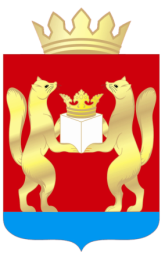 АДМИНИСТРАЦИЯ ТАСЕЕВСКОГО РАЙОНАП О С Т А Н О В Л Е Н И ЕОб утверждении муниципального задания муниципального бюджетного учреждения «Тасеевский молодежный центр» на 2020 год и плановый период 2021 и 2022 годовВ соответствии со статьей 69.2 Бюджетного кодекса Российской Федерации, во исполнение постановления  администрации Тасеевского района  от 08.12.2015 № 750 «Об утверждении Порядка формирования муниципального задания в отношении муниципальных учреждений и финансового обеспечения выполнения муниципального задания», постановления администрации Тасеевского района от  17.12.2015 № 778 «Об утверждении  ведомственного перечня муниципальных услуг и работ, оказываемых и выполняемых муниципальным бюджетным учреждением «Тасеевский молодежный центр», в качестве основных видов деятельности», постановления администрации Тасеевского района от 10.03.2016 № 77 «Об утверждении Значений нормативных затрат и значений базового норматива на оказание муниципальных услуг, выполнение работ муниципальным бюджетным учреждением «Тасеевский молодежный центр», применяемый при расчете объема финансового обеспечения выполнение муниципального задания на 2019 год и плановый период 2020-2021 годов», руководствуясь ст. 28, ст. 46, ст. 48 Устава Тасеевского  района,ПОСТАНОВЛЯЮ: 1.Утвердить муниципальное задание муниципального бюджетного учреждения «Тасеевский молодежный центр» на 2020 год и плановый период 2021 и 2022 годов согласно приложению.2.Финансовому управлению администрации Тасеевского района обеспечить финансирование выполнения муниципального задания в пределах бюджетных ассигнований на оказание муниципальных услуг 3.Контроль за выполнением постановления возложить на первого заместителя Главы администрации района И.И. Северенчука.4.Настоящее постановление вступает в силу со дня подписания и распространяется на правоотношения, возникшие с 01.01.2020 года.Глава Тасеевского района                                                                О.А. НиканоровПриложениек постановлению администрации Тасеевского районаот 20.02.2020 № 109Муниципальное заданиена 2020 год и на плановый период 2021 и 2022 годов  Часть 1. Сведения об оказываемых муниципальных услугах1Раздел  1 3.2. Показатели, характеризующие объем муниципальной услуги:4. Нормативные правовые акты, устанавливающие размер платы (цену, тариф) либо порядок его (ее) установления:5. Порядок оказания муниципальной услуги5.1. Нормативные правовые акты, регулирующие порядок оказания муниципальной услуги- Федеральный закон от 06.10.2003 131-ФЗ «Об общих принципах организации местного самоуправления в Российской Федерации»- Федеральный закон от 29.12.2012 273-ФЗ «Об образовании в Российской Федерации»- Постановление ВС РФ от 03.06.1993 N 5090-1 "Об Основных направлениях государственной молодежной политики в Российской Федерации"5.2. Порядок информирования потенциальных потребителей муниципальной услуги:Часть 2. Сведения о выполняемых работах3РАЗДЕЛ 13.2. Показатели, характеризующие объем работы:РАЗДЕЛ 23.2. Показатели, характеризующие объем работы:РАЗДЕЛ 33.2. Показатели, характеризующие объем работы:РАЗДЕЛ 43.2. Показатели, характеризующие объем работы:РАЗДЕЛ 53.2. Показатели, характеризующие объем работы:РАЗДЕЛ 63.2. Показатели, характеризующие объем работы:РАЗДЕЛ 73.2. Показатели, характеризующие объем работы:Часть 3. Прочие сведения о муниципальном задании520.02.2020с. Тасеево№   109КодыНаименование муниципального учреждения :Форма по0506001муниципальное бюджетное учреждение «Тасеевский молодежный центр»ОКУД  Виды деятельности муниципального учреждения (обособленного подразделения):Дата   - организация мероприятий в сфере молодежной политики, направленных на формирование системыпо сводному Щ5799развития талантливой и инициативной молодежи;реестру - создание условий для самореализации подростков и молодежи, развитие творческого, профессионального,По ОКВЭД  интеллектуального потенциалов подростков и молодежи, развитие способностей к физкультурно-________ спортивной деятельностиПо ОКВЭД  1. Наименование муниципальной услуги Организация отдыха детей и молодежи Организация отдыха детей и молодежиУникальный номер100280по базовому2. Категории потребителей муниципальной услуги2. Категории потребителей муниципальной услуги Физические лица от 14 до 30 лет(отраслевому) перечню 3. Показатели, характеризующие объем и (или) качество муниципальной услуги3. Показатели, характеризующие объем и (или) качество муниципальной услуги3. Показатели, характеризующие объем и (или) качество муниципальной услуги3.1. Показатели, характеризующие качество муниципальной услуги2:3.1. Показатели, характеризующие качество муниципальной услуги2:3.1. Показатели, характеризующие качество муниципальной услуги2:Уникальный номер реестровой записиПоказатель, характеризующий содержание муниципальной услугиПоказатель, характеризующий содержание муниципальной услугиПоказатель, характеризующий содержание муниципальной услугиПоказатель, характеризующий условия (формы) оказания муниципальной услугиПоказатель, характеризующий условия (формы) оказания муниципальной услугиПоказатель качествамуниципальной услугиПоказатель качествамуниципальной услугиПоказатель качествамуниципальной услугиЗначение показателя качества
муниципальной услугиЗначение показателя качества
муниципальной услугиЗначение показателя качества
муниципальной услугиУникальный номер реестровой записи____________(наименование показателя)____________(наименование показателя)____________(наименование показателя)____________(наименование показателя)____________(наименование показателя)____________(наименование показателя)единица измерения 
по ОКЕИединица измерения 
по ОКЕИ2020 год(очередной финансовый год)2021год(1-й год планового периода)2022год(2-й год планового периода)Уникальный номер реестровой записи____________(наименование показателя)____________(наименование показателя)____________(наименование показателя)____________(наименование показателя)____________(наименование показателя)____________(наименование показателя)наименованиекод2020 год(очередной финансовый год)2021год(1-й год планового периода)2022год(2-й год планового периода)12345678910111210028000000000001006101Организация отдыха детей и молодежиСправочник периодов пребывания – в каникулярное время с круглосуточным пребываниемКоличество участниковчеловек 792303030Доля молодых людей, удовлетворен ных качеством услугипроцент774959595Уникальный номер реестровой записиПоказатель, характеризующий содержание муниципальной услугиПоказатель, характеризующий содержание муниципальной услугиПоказатель, характеризующий содержание муниципальной услугиПоказатель, характеризующий условия (формы) оказания муниципальной услугиПоказатель, характеризующий условия (формы) оказания муниципальной услугиПоказатель объемамуниципальной услугиПоказатель объемамуниципальной услугиПоказатель объемамуниципальной услугиЗначение показателя объема
муниципальной услугиЗначение показателя объема
муниципальной услугиЗначение показателя объема
муниципальной услугиСреднегодовой размер 
платы (цена, тариф)Среднегодовой размер 
платы (цена, тариф)Среднегодовой размер 
платы (цена, тариф)Уникальный номер реестровой записи__________(наименование показателя)____________(наименование показателя)____________(наименование показателя)____________(наименование показателя)____________(наименование показателя)____________(наименование показателя)единица измерения 
по ОКЕИединица измерения 
по ОКЕИ2020 год(очередной финансовый год)2021 год(1-й год планового периода)2022 год(2-й год планового периода)20__ год(очередной финансовый год)20__ год(1-й год планового периода)20__ год(2-й год планового периода)Уникальный номер реестровой записи__________(наименование показателя)____________(наименование показателя)____________(наименование показателя)____________(наименование показателя)____________(наименование показателя)____________(наименование показателя)наименованиекод2020 год(очередной финансовый год)2021 год(1-й год планового периода)2022 год(2-й год планового периода)20__ год(очередной финансовый год)20__ год(1-й год планового периода)20__ год(2-й год планового периода)12345678910111213141510028000000000001006101Организация отдыха детей и молодежиСправочник периодов пребывания – в каникулярное время с круглосуточным пребываниемколичество человек в возрасте от 14 до 30-ти лет, получивших услугучеловек792303030---Нормативный правовой актНормативный правовой актНормативный правовой актНормативный правовой актНормативный правовой актвидпринявший органдатаномернаименование12345Услуга предоставляется бесплатно -Способ информированияСостав размещаемой информацииЧастота обновления информации123Размещение информации в социальных сетяхАнонс об оказании услугиПресс-релиз о проводимых мероприятиях в рамках оказания услугиИтоговый пресс-релиз о предоставленной услуге, включая отзывы потребителей услуги.31. Наименование работы  Организация мероприятий, направленных на профилактику асоциального,и деструктивного поведения подростков и молодежи, поддержка детей и молодежи, находящихся в социально опасном положении.Организация мероприятий, направленных на профилактику асоциального,и деструктивного поведения подростков и молодежи, поддержка детей и молодежи, находящихся в социально опасном положении.Организация мероприятий, направленных на профилактику асоциального,и деструктивного поведения подростков и молодежи, поддержка детей и молодежи, находящихся в социально опасном положении. Уникальный номер по базовому1004312. Категории потребителей работы2. Категории потребителей работы Физические лица(отраслевому) перечню 3. Показатели, характеризующие объем и (или) качество работы:3. Показатели, характеризующие объем и (или) качество работы:3. Показатели, характеризующие объем и (или) качество работы:3.1. Показатели, характеризующие качество работы4:3.1. Показатели, характеризующие качество работы4:3.1. Показатели, характеризующие качество работы4:Уникальный номер реестровой записиПоказатель, характеризующий содержание работы (по справочникам)Показатель, характеризующий содержание работы (по справочникам)Показатель, характеризующий содержание работы (по справочникам)Показатель, характеризующий условия (формы) выполненияработы (по справочникам)Показатель, характеризующий условия (формы) выполненияработы (по справочникам)Показатель качестваработыПоказатель качестваработыПоказатель качестваработыЗначение показателя качества 
работыЗначение показателя качества 
работыЗначение показателя качества 
работыУникальный номер реестровой записи____________(наименование показателя)____________(наименование показателя)____________(наименование показателя)____________(наименование показателя)____________(наименование показателя)____________(наименование показателя)единица измерения 
по ОКЕИединица измерения 
по ОКЕИ2020 год(очередной финансовый год)2021 год(1-й год планового периода)2022 год(2-й год планового периода)Уникальный номер реестровой записи____________(наименование показателя)____________(наименование показателя)____________(наименование показателя)____________(наименование показателя)____________(наименование показателя)____________(наименование показателя)наименованиекод2020 год(очередной финансовый год)2021 год(1-й год планового периода)2022 год(2-й год планового периода)12345678910111210043100000000000006101Организация мероприятийКоличество участниковчеловек792200200200Доля молодых людей, удовлетворенных качеством услугпроцент744909090Уникальный номер реестровой записиПоказатель, характеризующий содержание работы (по справочникам)Показатель, характеризующий содержание работы (по справочникам)Показатель, характеризующий содержание работы (по справочникам)Показатель, характеризующий условия (формы) выполненияработы (по справочникам)Показатель, характеризующий условия (формы) выполненияработы (по справочникам)Показатель объема работыПоказатель объема работыПоказатель объема работыПоказатель объема работыЗначение показателя объема работыЗначение показателя объема работыЗначение показателя объема работыУникальный номер реестровой записиПоказатель, характеризующий содержание работы (по справочникам)Показатель, характеризующий содержание работы (по справочникам)Показатель, характеризующий содержание работы (по справочникам)Показатель, характеризующий условия (формы) выполненияработы (по справочникам)Показатель, характеризующий условия (формы) выполненияработы (по справочникам)наименование показателяединица измерения 
по ОКЕИединица измерения 
по ОКЕИописание работы2020 год(очередной финансовый год)2021 год(1-й год планового периода)2022 год(2-й год планового периода)Уникальный номер реестровой записи____________(наименование показателя)____________(наименование показателя)____________(наименование показателя)____________(наименование показателя)____________(наименование показателя)наименование показателянаименованиекодописание работы2020 год(очередной финансовый год)2021 год(1-й год планового периода)2022 год(2-й год планового периода)1234567891011121310043100000000000006101Организация мероприятийКоличество проведенных мероприятийединица642Организация мероприятий, направленных на профилактику асоциального,и деструктивного поведения подростков и молодежи, поддержка детей и молодежи, находящихся в социально опасном положении: проведение воспитательных мероприятий для несовершеннолетних2828281. Наименование работы  Организация мероприятий в сфере молодежной политики, направленных на формирование системы развития талантливой и инициативной молодежи, создание условий для самореализации подростков и молодежи, развитие творческого, профессионального, интеллектуального потенциалов подростков и молодежи, развитие способностей к физкультурно-спортивной деятельностиОрганизация мероприятий в сфере молодежной политики, направленных на формирование системы развития талантливой и инициативной молодежи, создание условий для самореализации подростков и молодежи, развитие творческого, профессионального, интеллектуального потенциалов подростков и молодежи, развитие способностей к физкультурно-спортивной деятельностиОрганизация мероприятий в сфере молодежной политики, направленных на формирование системы развития талантливой и инициативной молодежи, создание условий для самореализации подростков и молодежи, развитие творческого, профессионального, интеллектуального потенциалов подростков и молодежи, развитие способностей к физкультурно-спортивной деятельностиУникальный номер по базовому1004912. Категории потребителей работы2. Категории потребителей работы Физические лица от 14 до 30 лет (отраслевому) перечню 3. Показатели, характеризующие объем и (или) качество работы:3. Показатели, характеризующие объем и (или) качество работы:3. Показатели, характеризующие объем и (или) качество работы:3.1. Показатели, характеризующие качество работы4:3.1. Показатели, характеризующие качество работы4:3.1. Показатели, характеризующие качество работы4:Уникальный номер реестровой записиПоказатель, характеризующий содержание работы (по справочникам)Показатель, характеризующий содержание работы (по справочникам)Показатель, характеризующий содержание работы (по справочникам)Показатель, характеризующий условия (формы) выполненияработы (по справочникам)Показатель, характеризующий условия (формы) выполненияработы (по справочникам)Показатель качестваработыПоказатель качестваработыПоказатель качестваработыЗначение показателя качества 
работыЗначение показателя качества 
работыЗначение показателя качества 
работыУникальный номер реестровой записи____________(наименование показателя)____________(наименование показателя)____________(наименование показателя)____________(наименование показателя)____________(наименование показателя)____________(наименование показателя)единица измерения 
по ОКЕИединица измерения 
по ОКЕИ2020 год(очередной финансовый год)2021 год(1-й год планового периода)2022 год(2-й год планового периода)Уникальный номер реестровой записи____________(наименование показателя)____________(наименование показателя)____________(наименование показателя)____________(наименование показателя)____________(наименование показателя)____________(наименование показателя)наименованиекод2020 год(очередной финансовый год)2021 год(1-й год планового периода)2022 год(2-й год планового периода)12345678910111210049100000000000000100Организация мероприятийКоличество участников вовлеченных в мероприятия.человек792400400400Доля молодых людей, удовлетворенных  качеством услугипроцент744959595Уникальный номер реестровой записиПоказатель, характеризующий содержание работы (по справочникам)Показатель, характеризующий содержание работы (по справочникам)Показатель, характеризующий содержание работы (по справочникам)Показатель, характеризующий условия (формы) выполненияработы (по справочникам)Показатель, характеризующий условия (формы) выполненияработы (по справочникам)Показатель объема работыПоказатель объема работыПоказатель объема работыПоказатель объема работыЗначение показателя объема работыЗначение показателя объема работыЗначение показателя объема работыУникальный номер реестровой записиПоказатель, характеризующий содержание работы (по справочникам)Показатель, характеризующий содержание работы (по справочникам)Показатель, характеризующий содержание работы (по справочникам)Показатель, характеризующий условия (формы) выполненияработы (по справочникам)Показатель, характеризующий условия (формы) выполненияработы (по справочникам)наименование показателяединица измерения 
по ОКЕИединица измерения 
по ОКЕИописание работы2020 год(очередной финансовый год)2021 год(1-й год планового периода)2022 год(2-й год планового периода)Уникальный номер реестровой записи____________(наименование показателя)____________(наименование показателя)____________(наименование показателя)____________(наименование показателя)____________(наименование показателя)наименование показателянаименованиекодописание работы2020 год(очередной финансовый год)2021 год(1-й год планового периода)2022 год(2-й год планового периода)1234567891011121310049100000000000000100Организация мероприятий Количество мероприятийединица642Организация мероприятий направленных на формирование системы развития талантливой и инициативной молодежи, создание условий для самореализации подростков и молодежи, развитие творческого, профессионального, интеллектуального потенциалов подростков и молодежи;создание сезонных рабочих мест для несовершеннолетних, организация трудовой занятости несовершеннолетних, проведение досуговых и воспитательных мероприятий для несовершеннолетних; организация физкультурно-спортивных мероприятий, проведение спортивных турниров, АРБ1414141. Наименование работыОрганизация мероприятий, в сфере молодежной политики, направленных на гражданское и патриотическое воспитание молодежи, воспитание толерантности в молодежной среде, формирование правовых, культурных и нравственных ценностей среди молодежи, Юнармия, РДШОрганизация мероприятий, в сфере молодежной политики, направленных на гражданское и патриотическое воспитание молодежи, воспитание толерантности в молодежной среде, формирование правовых, культурных и нравственных ценностей среди молодежи, Юнармия, РДШОрганизация мероприятий, в сфере молодежной политики, направленных на гражданское и патриотическое воспитание молодежи, воспитание толерантности в молодежной среде, формирование правовых, культурных и нравственных ценностей среди молодежи, Юнармия, РДШ Уникальный номер по базовому1005012. Категории потребителей работы2. Категории потребителей работы Физические лица от 14 до 30 лет(отраслевому) перечню 3. Показатели, характеризующие объем и (или) качество работы:3. Показатели, характеризующие объем и (или) качество работы:3. Показатели, характеризующие объем и (или) качество работы:3.1. Показатели, характеризующие качество работы4:3.1. Показатели, характеризующие качество работы4:3.1. Показатели, характеризующие качество работы4:Уникальный номер реестровой записиПоказатель, характеризующий содержание работы (по справочникам)Показатель, характеризующий содержание работы (по справочникам)Показатель, характеризующий содержание работы (по справочникам)Показатель, характеризующий условия (формы) выполненияработы (по справочникам)Показатель, характеризующий условия (формы) выполненияработы (по справочникам)Показатель качестваработыПоказатель качестваработыПоказатель качестваработыЗначение показателя качества 
работыЗначение показателя качества 
работыЗначение показателя качества 
работыУникальный номер реестровой записи____________(наименование показателя)____________(наименование показателя)____________(наименование показателя)____________(наименование показателя)____________(наименование показателя)____________(наименование показателя)единица измерения 
по ОКЕИединица измерения 
по ОКЕИ2020 год(очередной финансовый год)2021 год(1-й год планового периода)2022 год(2-й год планового периода)Уникальный номер реестровой записи____________(наименование показателя)____________(наименование показателя)____________(наименование показателя)____________(наименование показателя)____________(наименование показателя)____________(наименование показателя)наименованиекод2020 год(очередной финансовый год)2021 год(1-й год планового периода)2022 год(2-й год планового периода)12345678910111210050100000000000006100Организация мероприятийКоличество участников, в том числе вовлеченных в мероприятия. человек792135013501350доля молодых людей, удовлетворенных качеством услугипроцент744959595Уникальный номер реестровой записиПоказатель, характеризующий содержание работы (по справочникам)Показатель, характеризующий содержание работы (по справочникам)Показатель, характеризующий содержание работы (по справочникам)Показатель, характеризующий условия (формы) выполненияработы (по справочникам)Показатель, характеризующий условия (формы) выполненияработы (по справочникам)Показатель объема работыПоказатель объема работыПоказатель объема работыПоказатель объема работыЗначение показателя объема работыЗначение показателя объема работыЗначение показателя объема работыУникальный номер реестровой записиПоказатель, характеризующий содержание работы (по справочникам)Показатель, характеризующий содержание работы (по справочникам)Показатель, характеризующий содержание работы (по справочникам)Показатель, характеризующий условия (формы) выполненияработы (по справочникам)Показатель, характеризующий условия (формы) выполненияработы (по справочникам)наименование показателяединица измерения 
по ОКЕИединица измерения 
по ОКЕИописание работы2019 год(очередной финансовый год)2020 год(1-й год планового периода)2021 год(2-й год планового периода)Уникальный номер реестровой записи____________(наименование показателя)____________(наименование показателя)____________(наименование показателя)____________(наименование показателя)____________(наименование показателя)наименование показателянаименованиекодописание работы2019 год(очередной финансовый год)2020 год(1-й год планового периода)2021 год(2-й год планового периода)1234567891011121310050100000000000006100Организация мероприятий количество мероприятий единица642Организация мероприятий, в сфере молодежной политики, направленных на гражданское и патриотическое воспитание молодежи, воспитание толерантности в молодежной среде, формирование правовых, культурных и нравственных ценностей среди молодежи.3535351. Наименование работы  Организация мероприятий в сфере молодежной политики, направленных на вовлечение молодежи в инновационную, предпринимательскую, добровольческую деятельность, а также на развитие гражданской активности молодежи и формирование здорового образа жизни, РДШОрганизация мероприятий в сфере молодежной политики, направленных на вовлечение молодежи в инновационную, предпринимательскую, добровольческую деятельность, а также на развитие гражданской активности молодежи и формирование здорового образа жизни, РДШОрганизация мероприятий в сфере молодежной политики, направленных на вовлечение молодежи в инновационную, предпринимательскую, добровольческую деятельность, а также на развитие гражданской активности молодежи и формирование здорового образа жизни, РДШ Уникальный номер по базовому1005112. Категории потребителей работы2. Категории потребителей работы Физические лица(отраслевому) перечню 3. Показатели, характеризующие объем и (или) качество работы:3. Показатели, характеризующие объем и (или) качество работы:3. Показатели, характеризующие объем и (или) качество работы:3.1. Показатели, характеризующие качество работы4:3.1. Показатели, характеризующие качество работы4:3.1. Показатели, характеризующие качество работы4:Уникальный номер реестровой записиПоказатель, характеризующий содержание работы (по справочникам)Показатель, характеризующий содержание работы (по справочникам)Показатель, характеризующий содержание работы (по справочникам)Показатель, характеризующий условия (формы) выполненияработы (по справочникам)Показатель, характеризующий условия (формы) выполненияработы (по справочникам)Показатель качестваработыПоказатель качестваработыПоказатель качестваработыЗначение показателя качества 
работыЗначение показателя качества 
работыЗначение показателя качества 
работыУникальный номер реестровой записи____________(наименование показателя)____________(наименование показателя)____________(наименование показателя)____________(наименование показателя)____________(наименование показателя)____________(наименование показателя)единица измерения 
по ОКЕИединица измерения 
по ОКЕИ2020 год(очередной финансовый год)2021 год(1-й год планового периода)2022 год(2-й год планового периода)Уникальный номер реестровой записи____________(наименование показателя)____________(наименование показателя)____________(наименование показателя)____________(наименование показателя)____________(наименование показателя)____________(наименование показателя)наименованиекод2020 год(очередной финансовый год)2021 год(1-й год планового периода)2022 год(2-й год планового периода)12345678910111210051100000000000005100Организация мероприятийКоличество участников, в том числе вовлеченных в мероприятия человек792110011001100доля молодых людей, удовлетворенных качеством услугипроцент744989898Уникальный номер реестровой записиПоказатель, характеризующий содержание работы (по справочникам)Показатель, характеризующий содержание работы (по справочникам)Показатель, характеризующий содержание работы (по справочникам)Показатель, характеризующий условия (формы) выполненияработы (по справочникам)Показатель, характеризующий условия (формы) выполненияработы (по справочникам)Показатель объема работыПоказатель объема работыПоказатель объема работыПоказатель объема работыЗначение показателя объема работыЗначение показателя объема работыЗначение показателя объема работыУникальный номер реестровой записиПоказатель, характеризующий содержание работы (по справочникам)Показатель, характеризующий содержание работы (по справочникам)Показатель, характеризующий содержание работы (по справочникам)Показатель, характеризующий условия (формы) выполненияработы (по справочникам)Показатель, характеризующий условия (формы) выполненияработы (по справочникам)наименование показателяединица измерения 
по ОКЕИединица измерения 
по ОКЕИописание работы2020 год(очередной финансовый год)2021  год(1-й год планового периода)2022  год(2-й год планового периода)Уникальный номер реестровой записи____________(наименование показателя)____________(наименование показателя)____________(наименование показателя)____________(наименование показателя)____________(наименование показателя)наименование показателянаименованиекодописание работы2020 год(очередной финансовый год)2021  год(1-й год планового периода)2022  год(2-й год планового периода)1234567891011121310051100000000000005100Организация мероприятийКоличество мероприятийединица642Организация мероприятий направленных на вовлечение молодежи в инновационную, предпринимательскую, добровольческую деятельность, а также на развитие гражданской активности молодежи и формирование здорового образа жизни        3030301. Наименование работы  Организация досуга детей, подростков и молодежиОрганизация досуга детей, подростков и молодежиОрганизация досуга детей, подростков и молодежиОрганизация досуга детей, подростков и молодежи Уникальный номер по базовому1004412. Категории потребителей работы2. Категории потребителей работы Физические лица Физические лица(отраслевому) перечню 3. Показатели, характеризующие объем и (или) качество работы:3. Показатели, характеризующие объем и (или) качество работы:3. Показатели, характеризующие объем и (или) качество работы:3.1. Показатели, характеризующие качество работы4:3.1. Показатели, характеризующие качество работы4:3.1. Показатели, характеризующие качество работы4:Уникальный номер реестровой записиПоказатель, характеризующий содержание работы (по справочникам)Показатель, характеризующий содержание работы (по справочникам)Показатель, характеризующий содержание работы (по справочникам)Показатель, характеризующий условия (формы) выполненияработы (по справочникам)Показатель, характеризующий условия (формы) выполненияработы (по справочникам)Показатель качестваработыПоказатель качестваработыПоказатель качестваработыЗначение показателя качества 
работыЗначение показателя качества 
работыЗначение показателя качества 
работыУникальный номер реестровой записи____________(наименование показателя)____________(наименование показателя)____________(наименование показателя)____________(наименование показателя)____________(наименование показателя)____________(наименование показателя)единица измерения 
по ОКЕИединица измерения 
по ОКЕИ2020 год(очередной финансовый год)2021 год(1-й год планового периода)2022 год(2-й год планового периода)Уникальный номер реестровой записи____________(наименование показателя)____________(наименование показателя)____________(наименование показателя)____________(наименование показателя)____________(наименование показателя)____________(наименование показателя)наименованиекод2020 год(очередной финансовый год)2021 год(1-й год планового периода)2022 год(2-й год планового периода)12345678910111210044100200000000003100Культурно-досуговые, спортивно-массовые мероприятияКоличество участников, в том числе вовлеченных в мероприятия человек792650650650доля молодых людей, удовлетворенных качеством услугипроцент744959595Уникальный номер реестровой записиПоказатель, характеризующий содержание работы (по справочникам)Показатель, характеризующий содержание работы (по справочникам)Показатель, характеризующий содержание работы (по справочникам)Показатель, характеризующий условия (формы) выполненияработы (по справочникам)Показатель, характеризующий условия (формы) выполненияработы (по справочникам)Показатель объема работыПоказатель объема работыПоказатель объема работыПоказатель объема работыЗначение показателя объема работыЗначение показателя объема работыЗначение показателя объема работыУникальный номер реестровой записиПоказатель, характеризующий содержание работы (по справочникам)Показатель, характеризующий содержание работы (по справочникам)Показатель, характеризующий содержание работы (по справочникам)Показатель, характеризующий условия (формы) выполненияработы (по справочникам)Показатель, характеризующий условия (формы) выполненияработы (по справочникам)наименование показателяединица измерения 
по ОКЕИединица измерения 
по ОКЕИописание работы2019 год(очередной финансовый год)2020  год(1-й год планового периода)2021  год(2-й год планового периода)Уникальный номер реестровой записи____________(наименование показателя)____________(наименование показателя)____________(наименование показателя)____________(наименование показателя)____________(наименование показателя)наименование показателянаименованиекодописание работы2019 год(очередной финансовый год)2020  год(1-й год планового периода)2021  год(2-й год планового периода)1234567891011121310044100200000000003100Количество мероприятийединица642Организация содержательного досуга детей, подростков и молодежи1212121. Наименование работы  Организация досуга детей, подростков и молодежиОрганизация досуга детей, подростков и молодежиОрганизация досуга детей, подростков и молодежиОрганизация досуга детей, подростков и молодежи Уникальный номер по базовому1004412. Категории потребителей работы2. Категории потребителей работы Физические лица Физические лица(отраслевому) перечню 3. Показатели, характеризующие объем и (или) качество работы:3. Показатели, характеризующие объем и (или) качество работы:3. Показатели, характеризующие объем и (или) качество работы:3.1. Показатели, характеризующие качество работы4:3.1. Показатели, характеризующие качество работы4:3.1. Показатели, характеризующие качество работы4:Уникальный номер реестровой записиПоказатель, характеризующий содержание работы (по справочникам)Показатель, характеризующий содержание работы (по справочникам)Показатель, характеризующий содержание работы (по справочникам)Показатель, характеризующий условия (формы) выполненияработы (по справочникам)Показатель, характеризующий условия (формы) выполненияработы (по справочникам)Показатель качестваработыПоказатель качестваработыПоказатель качестваработыЗначение показателя качества 
работыЗначение показателя качества 
работыЗначение показателя качества 
работыУникальный номер реестровой записи____________(наименование показателя)____________(наименование показателя)____________(наименование показателя)____________(наименование показателя)____________(наименование показателя)____________(наименование показателя)единица измерения 
по ОКЕИединица измерения 
по ОКЕИ2020 год(очередной финансовый год)2021 год(1-й год планового периода)2022 год(2-й год планового периода)Уникальный номер реестровой записи____________(наименование показателя)____________(наименование показателя)____________(наименование показателя)____________(наименование показателя)____________(наименование показателя)____________(наименование показателя)наименованиекод2020 год(очередной финансовый год)2021 год(1-й год планового периода)2022 год(2-й год планового периода)12345678910111210044100300000000002100Общественные объединенияКоличество участников, в том числе вовлеченных в мероприятия человек792375375375доля молодых людей, удовлетворенных качеством услугипроцент744909090Уникальный номер реестровой записиПоказатель, характеризующий содержание работы (по справочникам)Показатель, характеризующий содержание работы (по справочникам)Показатель, характеризующий содержание работы (по справочникам)Показатель, характеризующий условия (формы) выполненияработы (по справочникам)Показатель, характеризующий условия (формы) выполненияработы (по справочникам)Показатель объема работыПоказатель объема работыПоказатель объема работыПоказатель объема работыЗначение показателя объема работыЗначение показателя объема работыЗначение показателя объема работыУникальный номер реестровой записиПоказатель, характеризующий содержание работы (по справочникам)Показатель, характеризующий содержание работы (по справочникам)Показатель, характеризующий содержание работы (по справочникам)Показатель, характеризующий условия (формы) выполненияработы (по справочникам)Показатель, характеризующий условия (формы) выполненияработы (по справочникам)наименование показателяединица измерения 
по ОКЕИединица измерения 
по ОКЕИописание работы2020год(очередной финансовый год)2021  год(1-й год планового периода)2022  год(2-й год планового периода)Уникальный номер реестровой записи____________(наименование показателя)____________(наименование показателя)____________(наименование показателя)____________(наименование показателя)____________(наименование показателя)наименование показателянаименованиекодописание работы2020год(очередной финансовый год)2021  год(1-й год планового периода)2022  год(2-й год планового периода)1234567891011121310044100200000000003100Общественные объединенияКоличество общественных объединенийединица642Организация досуга, детей, подростков и молодежи в рамках деятельности НКО7771. Наименование работы  Организация досуга детей, подростков и молодежиОрганизация досуга детей, подростков и молодежиОрганизация досуга детей, подростков и молодежиОрганизация досуга детей, подростков и молодежи Уникальный номер по базовому1004412. Категории потребителей работы2. Категории потребителей работы Физические лица Физические лица(отраслевому) перечню 3. Показатели, характеризующие объем и (или) качество работы:3. Показатели, характеризующие объем и (или) качество работы:3. Показатели, характеризующие объем и (или) качество работы:3.1. Показатели, характеризующие качество работы4:3.1. Показатели, характеризующие качество работы4:3.1. Показатели, характеризующие качество работы4:Уникальный номер реестровой записиПоказатель, характеризующий содержание работы (по справочникам)Показатель, характеризующий содержание работы (по справочникам)Показатель, характеризующий содержание работы (по справочникам)Показатель, характеризующий условия (формы) выполненияработы (по справочникам)Показатель, характеризующий условия (формы) выполненияработы (по справочникам)Показатель качестваработыПоказатель качестваработыПоказатель качестваработыЗначение показателя качества 
работыЗначение показателя качества 
работыЗначение показателя качества 
работыУникальный номер реестровой записи____________(наименование показателя)____________(наименование показателя)____________(наименование показателя)____________(наименование показателя)____________(наименование показателя)____________(наименование показателя)единица измерения 
по ОКЕИединица измерения 
по ОКЕИ2020 год(очередной финансовый год)2021 год(1-й год планового периода)2022 год(2-й год планового периода)Уникальный номер реестровой записи____________(наименование показателя)____________(наименование показателя)____________(наименование показателя)____________(наименование показателя)____________(наименование показателя)____________(наименование показателя)наименованиекод2020 год(очередной финансовый год)2021 год(1-й год планового периода)2022 год(2-й год планового периода)12345678910111210044100300000000002100Кружки и секцииКоличество участников, в том числе вовлеченных в мероприятия человек792363636доля молодых людей, удовлетворенных качеством услугипроцент744909090Уникальный номер реестровой записиПоказатель, характеризующий содержание работы (по справочникам)Показатель, характеризующий содержание работы (по справочникам)Показатель, характеризующий содержание работы (по справочникам)Показатель, характеризующий условия (формы) выполненияработы (по справочникам)Показатель, характеризующий условия (формы) выполненияработы (по справочникам)Показатель объема работыПоказатель объема работыПоказатель объема работыПоказатель объема работыЗначение показателя объема работыЗначение показателя объема работыЗначение показателя объема работыУникальный номер реестровой записиПоказатель, характеризующий содержание работы (по справочникам)Показатель, характеризующий содержание работы (по справочникам)Показатель, характеризующий содержание работы (по справочникам)Показатель, характеризующий условия (формы) выполненияработы (по справочникам)Показатель, характеризующий условия (формы) выполненияработы (по справочникам)наименование показателяединица измерения 
по ОКЕИединица измерения 
по ОКЕИописание работы2020 год(очередной финансовый год)2021  год(1-й год планового периода)2022  год(2-й год планового периода)Уникальный номер реестровой записи____________(наименование показателя)____________(наименование показателя)____________(наименование показателя)____________(наименование показателя)____________(наименование показателя)наименование показателянаименованиекодописание работы2020 год(очередной финансовый год)2021  год(1-й год планового периода)2022  год(2-й год планового периода)1234567891011121310044100200000000003100Кружки и секцииКоличество кружков и секцийединица642Организация содержательного досуга детей, подростков и молодежи3331. Основания для досрочного прекращения выполнения муниципального задания:- ликвидация учреждения; - реорганизация учреждения;- перераспределения полномочий, повлекшее за собой исключение из компетенции учреждения полномочий по оказанию муниципальной услуги;- исключение муниципальной услуги из ведомственного перечня муниципальных услуг (работ);- иные, предусмотренные правовыми актами случаи, влекущие за собой невозможность оказания муниципальной услуги, не устранимую в краткосрочной перспективе.2. Иная информация, необходимая для выполнения (контроля за выполнением) муниципального задания: - контроль за выполнением муниципальными бюджетными или автономными учреждениями муниципальных заданий осуществляют органы местного самоуправления Тасеевского района, осуществляющие функции и полномочия учредителя бюджетного или автономного учреждения.3. Порядок контроля за выполнением муниципального задания:Форма контроляПериодичностьОрганы местного самоуправления Тасеевского района, осуществляющие контроль за выполнением муниципального задания123Внутренний контрольВ соответствии с планом проведения.По мере необходимости (в случае поступления жалоб потребителей, требований правоохранительных органов)Администрация Тасеевского районаВнешний контроль.По мере поступления отчетности о выполнении муниципального заданияАдминистрация Тасеевского района4. Требования к отчетности о выполнении муниципального задания:- отчет об исполнении муниципального задания осуществляется согласно методики оценки выполнения муниципального задания на оказание муниципальных услуг (выполнение работ), утвержденной Постановлением администрации Тасеевского района Красноярского края от 28.06.2013 № 619 «Об утверждении методики оценки выполнения муниципальными учреждениями Тасеевского района муниципального задания на оказание муниципальных услуг (выполнение работ)».  4. Требования к отчетности о выполнении муниципального задания:- отчет об исполнении муниципального задания осуществляется согласно методики оценки выполнения муниципального задания на оказание муниципальных услуг (выполнение работ), утвержденной Постановлением администрации Тасеевского района Красноярского края от 28.06.2013 № 619 «Об утверждении методики оценки выполнения муниципальными учреждениями Тасеевского района муниципального задания на оказание муниципальных услуг (выполнение работ)».  4.1. Периодичность представления отчетов о выполнении муниципального задания:- один раз в год.4.1. Периодичность представления отчетов о выполнении муниципального задания:- один раз в год.4.2. Сроки представления отчетов о выполнении муниципального задания:- до 10 февраля текущего финансового года, за отчетный финансовый год. 4.2. Сроки представления отчетов о выполнении муниципального задания:- до 10 февраля текущего финансового года, за отчетный финансовый год. 4.3. Иные требования к отчетности о выполнении муниципального задания: - предоставление пояснительной  записки к отчету об исполнении муниципального задания с прогнозом достижения годовых(квартальных ) значений показателей качества и объема оказания муниципальной услуги.4.3. Иные требования к отчетности о выполнении муниципального задания: - предоставление пояснительной  записки к отчету об исполнении муниципального задания с прогнозом достижения годовых(квартальных ) значений показателей качества и объема оказания муниципальной услуги.5. Иная информация, необходимая для исполнения (контроля за исполнением) муниципального задания.